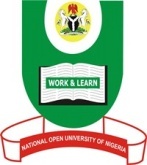 NATIONAL OPEN UNIVERSITY OF NIGERIAFACULTY OF AGRICULTURE2nd SEMESTER POP Exam Question (October/November) 2018COURSE TITLE: STRATEGIC MANAGEMENT IN HOSPITALITY AND TOURISMCOURSE CODE: HCM 441Credit  Units: 2 Credit Units            Total Score: 70 marksTime Allowed: 2hoursINSTRUCTION: Answer question 1 (25 marks) Compulsory and any 3 question (15marks)Question 1 (25 Marks)a.) Briefly explain The word “franchising” b.) state five benefits of franchising in hospitality industryc.) Explain Management contract, joint venture and their benefits in forming partnershipQuestion 2 (15 Marks)a.) What do you understand by strategic Analysisb.) In the economic environment, there are variables to be analyzed, list and explain the variables.c.) Define strategic choice and implementation.Question 3 (15 Marks)a.) Define Hospitality and Tourism industryb.) What are the Main characteristics of Hospitality and Tourism organization.c.) In what area can strategic management help hospitality and tourism organization.Question 4 (15 Marks)a.) Explain the Origin of strategy and strategic managementb.) Define strategic management and describe the two distinct phases of strategic management c.) List the types of school of thoughts available.d)Explain 3 out of the school of thoughts listedQuestion 5 (15 Marks)a.)  What is task environment and how does it influence the Firm    b.)  who should analyze the external environment and how often    c.) Enumerate the five forces model used in analyzing the external environmentQuestion 6 (15 Marks)a.) Enumerate the four main areas of Organizational functionsb.) What is Organizational Structure?c.) State the three questions to note about stakeholders